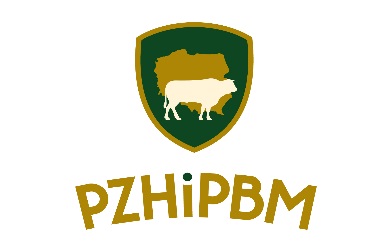 Zapytanie ofertowe nr 37/FPMW/2018 z dnia 20.06.2018 r.(dotyczy zaprojektowania i umieszczenia reklamy dotyczącej III Krajowej Wystawy Bydła Mięsnego na portalu internetowym)Podstawa prawna:Rozporządzenie Ministra Rolnictwa i Rozwoju Wsi z dnia 26 czerwca 2017 r. w sprawie szczegółowych warunków i trybu udzielania wsparcia finansowego z funduszy promocji produktów rolno-spożywczych (Dz.U. z 2017 r. poz. 1351 z późn. zm.).I. ZAMAWIAJĄCYPolski Związek Hodowców i Producentów Bydła Mięsnego,ul. Rakowiecka 3202-532 WarszawaNIP: 527-20-04-291, REGON: 011639653, KRS: 0000100924II. OPIS PRZEDMIOTU ZAMÓWIENIAPrzedmiotem zaprojektowania i umieszczenia reklamy dotyczącej III Krajowej Wystawy Bydła Mięsnego na portalu internetowym. Opis przedmiotu zamówienia stanowi załącznik nr 1 do niniejszego zapytania ofertowego.III. TERMIN WYKONANIA ZAMÓWIENIA 29 czerwca 2018 – 1 lipca 2018 r.IV WARUNKI UDZIAŁU W POSTĘPOWANIUW postępowaniu mogą wziąć udział Wykonawcy, którzy złożą pisemne oświadczenie, iż: nie są w stanie upadłości, likwidacji itp.;Oferent zobowiązany jest do złożenia oferty według wzoru stanowiącego załącznik nr 3 do niniejszego zapytania.Oferty nie spełniające warunków udziału w postepowaniu zostaną odrzucone i nie będą podlegać dalszej ocenie.Dokonanie oceny spełnienia warunków będzie odbywało się na podstawie złożonego oświadczenia.Wzór oświadczenia stanowi załącznik nr 2 do niniejszego zapytania ofertowego.V. PRZESŁANKI DO ODRZUCENIA OFERTYOferta zostanie odrzucona jeżeli:- jej treść nie odpowiada treści zapytania ofertowego- nie spełnia warunków udziału w postępowaniu- wykonawcą zadania jest osoba fizyczna, o której mowa w § 8 ust.3 rozporządzenia z dnia 26 czerwca 2017 r. w sprawie szczegółowych warunków i trybu udzielania wsparcia finansowego z funduszy promocjiproduktów rolno-spożywczych. Zgodnie z paragrafem 8 ust 3 Rozporządzenia Ministra Rolnictwa i Rozwoju Wsi z dnia 26 czerwca 2017 roku w sprawie szczegółowych warunków i trybu udzielenia wsparcia finansowego z funduszu promocji produktów rolno-spożywczych wykonawcą zadania przedstawionego w niniejszym zapytaniu ofertowym nie może być osoba fizyczna, która:1.pełni funkcję członka komisji zarządzającej funduszu promocji;2.pełni funkcję członka organu zarządzającego lub nadzorczego podmiotu, któremu udzielono wsparcia;3.jest osobą upoważnioną do zaciągania zobowiązań w imieniu podmiotu, któremu udzielono wsparcia lub     osobą wykonującą w jego imieniu czynności związane z procedurą wyboru wykonawcy;4.pozostaje w związku małżeńskim, w stosunku pokrewieństwa lub powinowactwa w linii prostej, pokrewieństwa drugiego stopnia lub powinowactwa drugiego stopnia w linii bocznej lub w stosunku przysposobienia, opieki lub kurateli z osobą pełniącą funkcje, o których mowa w pkt 1–3.- zostanie złożona po terminieVI. KRYTERIA WYBORU OFERTYZamawiający dokona wyboru najkorzystniejszej oferty w oparciu o kryteria:cena  - 40 %liczba odsłon  –  60%W przypadku tego kryterium będzie brane pod uwagę oferowana przez potencjalnego wykonawcę liczba odsłon reklamy. Ocena przyznania punktów wygląda następująco.Zaproponowany liczba odsłon od 10 000 do 20 000 – 20 pktZaproponowany liczba odsłon powyżej 20 000 do 40 000 – 40 pktZaproponowany liczba odsłon powyżej 40 000 – 60 pktZa najkorzystniejszą ofertę zostaną uznana oferta, która w wyniku oceny otrzyma największą liczbę punktów stanowiących sumę punktów za kryterium „cena” i kryterium „liczba odsłon”. Maksymalna ilość punktów, którą można osiągnąć – po przeliczeniu ilości punktów przyznanych za kryterium cena oraz jakość, wynosi 100.Pc = C + LGdzie:Pc – punkty całkowite za kryterium cena i termin wykonania projektów;C – ilość punktów uzyskanych w kryterium cena;L – przyznana ilość punktów w kryterium liczba odsłon.Brak wyraźnej deklaracji będzie skutkował przyznaniem 0 punktów w danym kryterium.VII. WYBÓR OFERTYPostępowanie prowadzone na drodze konkurencyjnego wyboru wykonawców może zostać zakończone bez wyboru oferty:kiedy wszystkie złożone oferty będą podlegać odrzuceniukiedy nie wpłynie żadna ofertabez podania przyczynyZamawiający zastrzega sobie prawo do niedokonania wyboru najkorzystniejszej oferty bezpodania przyczyny. Zamawiający ma prawo do zakończenia konkurencyjnego trybu wykonawców w każdym czasie bez wyboru jakiegokolwiek oferenta bez podania przyczyny.Oferentom nie przysługują wobec zamawiającego jakiekolwiek roszczenie z tego tytułu. Od podjętej decyzji nie przysługuje odwołanie. Wszelkie pisma składane przez Wykonawców mające charakter odwołań od rozstrzygnięć Zamawiający pozostawi bez rozpatrzenia.W przypadku, gdy wybór najkorzystniejszej oferty nie byłby możliwy z uwagi na fakt, że zostały złożone oferty o takiej samej cenie i warunkach, Zamawiający wezwie tych Oferentów, do złożenia w terminie minimum 3 dni ofert dodatkowych.Oferenci składając oferty dodatkowe, nie mogą oferować cen wyższych niż zaoferowane w złożonych wcześniej ofertach podstawowych.Z Oferentem zostanie zawarta umowa w formie pisemnej niezwłocznie po wyborze najkorzystniejszej oferty. Wszelkie zmiany umowy wymagają formy pisemnej pod rygorem nieważnościWybór oferty nastąpi 28 czerwca 2018 r. w siedzibie Polskiego Związku Hodowców i Producentów Bydła Mięsnego w Warszawie ul Rakowiecka 32.VIII. WYMAGANE DOKUMENTYPodpisane oświadczenia stanowiące załącznik nr 2 do zapytanie ofertowegoPodpisany formularz ofertowy stanowiący załącznik nr 3 do zapytania ofertowegoWizualizacje oferowanego produktuZgoda na przetwarzanie danych osobowychIX. MIEJSCE ORAZ TERMIN SKŁADANIA OFERTZgodnie z Zasadami obsługi funduszy promocji produktów rolno-spożywczych termin na złożenie oferty nie może być krótszy niż 7 dni od dnia upublicznienia zapytania ofertowego na stronie internetowej, wysłania e-mailem lub daty doręczenia osobistego (potwierdzenie odbioru).Prosimy o przesłanie swojej oferty za pośrednictwem poczty tradycyjnej, elektronicznej (bydlo@bydlo.com.pl) lub osobiście na adres: ul. Rakowiecka 32 02-532 Warszawa do dnia 28 czerwca 2018 r.  do godz. 10.00W przypadku przesyłek pocztowych liczy się data wpływu do siedziby zamawiającego.X. INNE POSTANOWIENIATermin związania ofertą: 30 dniPostępowanie prowadzone jest w trybie konkurencyjnego wyboru wykonawców zgodnie z zasadami obsługi funduszu promocji produktów rolno-spożywczych stanowiących załącznik do Zarządzenia Nr 7/2017/W Dyrektora Generalnego KOWRPostępowanie jest związane z realizacja zadania pt. „III Krajowa Wystawa Bydła Mięsnego”, które jest finansowane ze środków Funduszu Promocji Mięsa Wołowego.Niniejsze zaproszenia do składania ofert upubliczniono na stronie internetowej http://bydlo.com.pl/ w dniu 20. czerwca 2018 r.Zamawiający dopuszcza możliwości składania ofert wariantowych. Zamawiający nie dopuszcza możliwości składnia ofert częściowych. Każdy Oferent ma prawo do złożenia jednej oferty na całość zadania.Zamawiający i Wykonawca przekazują sobie wszelkie pisma, zawiadomienia, informacje: pisemnie lub drogą elektroniczną.Zamawiający dopuszcza możliwość powierzenia części zamówienia podwykonawcom.Postępowanie prowadzi się w języku polskim.ZałącznikiOpis przedmiotu zamówieniaOświadczeniaFormularz ofertowyZgoda na przetwarzanie danych osobowychZałącznik nr 1 do zapytania ofertowegoNr 37/FPMW/2018z dnia 20 czerwca 2018 r.															Warszawa., dnia 20 czerwca 2018 r.OPIS PRZEDMIOTU ZAMÓWIENIAdotyczy zaprojektowania i umieszczenie reklamy dotyczącej III Krajowej Wystawy Bydła Mięsnego na portalu internetowym Zaprojektowanie i rozpowszechnienie reklamyCzas realizacji kampanii 29.06.-01.07.2018 r.Reklama ma zostać zamieszczona na portalu/portalach internetowych poświęconych tematyce rolniczejReklama ma się znajdować w widocznym miejscu – na samej górze strony Oferent ma zagwarantować minimalną liczbę odsłon w wysokości 10 000 Oferent ma stworzyć baner o wielkości 750x100 px na podstawie materiałów dostarczonych przez zamawiającego, po wyborze najkorzystniejszej ofertyOferent ma stworzyć również baner o wymiarach 400x135 px i rozesłać jednorazowo (29 czerwca 2018 r.) do grupy co najmniej 40 000 odbiorów zainteresowanych tematyką rolniczą (np. subskrybenci danego portalu)Na reklamie na się znajdować zaproszenie na odbywającą się w dniach 30.06.2018 r. III Krajowej Wystawie Bydła Mięsnego.Ma się znajdować się również logo Polskiego Związku Hodowców i Producentów Bydła Mięsnego, a także o tym, że wystawa została sfinansowana z funduszu promocji mięsa wołowego.Oferent, przed umieszczeniem reklamy na portalu oraz przed rozesłaniem do jej do odbiorów, ma przesłać banery do akceptacji Polskiego Związku Hodowców i Producentów Bydła Mięsnego.Załącznik nr 2 do zapytania ofertowegonr 37/FPMW/2018z dnia 20 czerwca 2018 r.	Warszawa, dnia 20 czerwca 2018 r.OŚWIADCZENIEDane oferenta:Nazwa:…………………………………………………………………………………………………………………Adres siedziby :……………………………………… …………………………………………………… ………..Telefon/ faks: …………………………………………. Adres e-mail: …………………………………………..NIP: …………………………………………………………. REGON: ……………………………………….Ja, niżej podpisany, oświadczam, że:nie jesteśmy w stanie upadłości, likwidacji, itp.Oświadczam ponadto, że zgodnie z § 8 ust 3 Rozporządzenia Ministra Rolnictwa i Rozwoju Wsi z dnia 26 czerwca 2017 roku w sprawie szczegółowych warunków i trybu udzielenia wsparcia finansowego z funduszu promocji produktów rolno-spożywczych nie jestem osobą fizyczną, którapełni funkcje członka komisji zarządzające funduszu promocji;pełni funkcje członka organu zarządzającego lub nadzorczego podmiotu, któremu udzielono wsparcia;jest upoważniona do zaciągania zobowiązań w imieniu podmiotu, któremu udzielono wsparcia lub osobą wykonująca w jego imieniu czynności związane z procedurą wyboru wykonawcy.pozostaje w związku małżeńskim, w stosunku pokrewieństwa lub powinowactwa w linii prostej, pokrewieństwa drugiego stopnia lub powinowactwa drugiego stopnia w linii bocznej lub w stosunku przysposobienia, opieki lub kurateli, z osobą pełniąca funkcje, o których mowa w pkt 1-3.  …………………………………….	Podpis i pieczęć OferentaZałącznik nr 3 do zapytania ofertowegonr 37/FPMW/2018z dnia 20 czerwca 2018 r.															Warszawa, dnia 20 czerwca 2018 r.………………………..Wykonawca………………………..Adres………………………..Nr telefonu, adres emailowy……………………….NIPPolski Związek Hodowców i Producentów Bydła Mięsnegoul Rakowiecka 3202-532 WarszawaFORMULARZ OFERTOWYW nawiązaniu do zapytania ofertowego nr 37/FPMW/2018  z dnia 20 czerwca 2018  zamówienie dotyczy zaprojektowania i umieszczenia reklamy dotyczącej III Krajowej Wystawy Bydła Mięsnego na portalu internetowym, w ramach realizacji projektu pt. „III Krajowa Wystawa Bydła Mięsnego” sfinansowanego ze środków Funduszu Promocji Mięsa Wołowego zobowiązujemy się wykonać ww. przedmiot zamówienia za:Zaprojektowanie i rozpowszechnienie cena brutto………………………… złsłownie:…………………......................................... złOświadczam, że deklarowana liczba odsłon wynosi:...................... szt.Wykonawca oświadcza, iż wskazana w ofercie całkowita cena, jako cena ryczałtowa została prawidłowo skalkulowana i obejmuję wszelkie koszty realizacji zadania.Wykonawca oświadcza, ze akceptuje warunki udział w postępowaniu określonym w zapytaniu ofertowym.Brak wyraźnej deklaracji będzie skutkował przyznaniem 0 punktów w danym kryterium.Osoba do kontaktu …………………… tel. …………………………..……………………………………….		podpis  i pieczęć OferentaZałącznik nr 4 do zapytania ofertowegonr 37/FPMW/2018z dnia 20 czerwca 2018 r.															Warszawa, dnia 20 czerwca 2018 r.	OŚWIADCZENIE Zgodnie z art. 13 ust. 1 i 2 rozporządzenia Parlamentu Europejskiego i Rady UE 2016/679 z dnia 27 kwietnia 2016 r. w sprawie ochrony osób fizycznych w związku z przetwarzaniem danych osobowych i w sprawie swobodnego przepływu takich danych oraz uchylenia dyrektywy 95/46/WE…(Dz. Urz. UE L 119/1 z 4.5.2016 r.) zwanego dalej RODO, informuję, że:Administratorem Pani/Pana danych osobowych jest Polski Związek Hodowców i Producentów Bydła Mięsnego z siedzibą w Warszawie, ul. Rakowiecka 32;Pani/Pana dane osobowe przetwarzane będą w celu realizacji praw i obowiązków wynikających z uczestnictwa w postępowaniu konkursowym nr 37/FPMW/2018 oraz w trakcie przedstawienia dokumentacji do KOWR w celu weryfikacji poprawności przeprowadzenia postępowania;Odbiorcą Pani/Pana danych osobowych będzie Polski Związek Hodowców i Producentów Bydła Mięsnego z siedzibą w Warszawie, ul. Rakowiecka 32;Pani/Pana dane osobowe będą przechowywane przez okres postępowania konkursowego, realizacji zadania, o którym mowa w postępowaniu konkursowym 37/FPMW/2018, o ile Pan/Pani zostanie wyłoniona/y w tym postepowaniu jako wykonawca zadania oraz w trakcie przedstawienia dokumentacji do KOWR w celu weryfikacji poprawności przeprowadzenia postępowania oraz w obowiązkowym okresie przechowywania dokumentacji związanej z realizacją zadań finansowanych z Funduszu Promocji mięsa Wołowego.Posiada Pani/Pan  prawo dostępu do treści swoich danych oraz prawo ich sprostowania, usunięcia, ograniczenia przetwarzania, prawo do przenoszenia danych, prawo wniesienia sprzeciwu, prawo do cofnięcia zgody w dowolnym momencie bez wpływu na zgodność z prawem przetwarzania, którego dokonano na podstawie zgody przed jej cofnięciem;Ma Pani/Pan prawo wniesienia skargi do Prezesa urzędu Ochrony Danych Osobowych, gdy uzna Pani/Pan, ze przetwarzanie danych osobowych Pani/Pana dotyczących narusza przepisy RODO;Podanie przez Panią/Pana danych osobowych jest wymogiem ustawowym; ich nieprzekazanie uniemożliwi udział Pana/Pani oferty w postępowaniu konkursowym 37/FPMW/2018 oraz zawarciu umowy na realizację zadania, o którym w tym postepowaniu mowa, o ile Pani/Pana oferta zostanie w jego toku wyłoniona.Imię i Nazwisko/Nazwa Podmiotu      ……………………………………….                                                   ……………………………………….                                                   Podpis 